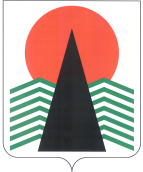 Муниципальное образованиеСельское поселение СентябрьскийНефтеюганский районХанты-Мансийский автономный округ – ЮграСОВЕТ ДЕПУТАТОВ СЕЛЬСКОГО ПОСЕЛЕНИЯ СЕНТЯБРЬСКИЙРЕШЕНИЕп. СентябрьскийО согласовании передачи части полномочий органам местного самоуправления Нефтеюганского района  Руководствуясь частью 4 статьи 15 Федерального закона от 06.10.2003 №131-ФЗ «Об общих принципах организации местного самоуправления в Российской Федерации»,  Уставом сельского поселения Сентябрьский, решением Совета депутатов сельского поселения Сентябрьский от  18.09.2014 № 66 «Об утверждении  Порядка заключения соглашений органами местного самоуправления сельского поселения Сентябрьский с органами местного самоуправления Нефтеюганского района о передаче  (принятии) осуществления части полномочий по решению вопросов местного значения», Совет депутатов сельского поселения  РЕШИЛ:Согласовать заключение соглашений с органами местного самоуправления Нефтеюганского района о передаче им осуществления части полномочий по решению    вопросов местного значения поселения  согласно приложению за счет межбюджетных трансфертов, предоставляемых из бюджета поселения в бюджет муниципального района               в соответствии с бюджетным кодексом Российской Федерации, сроком на десять месяцев                         с 01 марта 2022 года по 31 декабря 2022 года.Настоящее решение подлежит официальному опубликованию (обнародованию) в бюллетене «Сентябрьский вестник» и размещению на официальном сайте органов местного самоуправления сельского поселения Сентябрьский в сети «Интернет».Глава поселения                                                                                               А.В. Светлаков 	 Перечень полномочий по решению вопросов местного значения поселения, передаваемых на исполнение органам местного самоуправления Нефтеюганского района1. «Утверждение генеральных планов поселения, правил землепользования и застройки, утверждение подготовленной на основе генеральных планов поселения документации по планировке территории, выдача градостроительного плана земельного участка, расположенного в границах поселения, выдача разрешений на строительство (за исключением случаев, предусмотренных Градостроительным кодексом Российской Федерации, иными федеральными законами), разрешений на ввод объектов в эксплуатацию при осуществлении строительства, реконструкции объектов капитального строительства, расположенных на территории поселения, утверждение местных нормативов градостроительного проектирования поселений, резервирование земель и изъятие земельных участков в границах поселения для муниципальных нужд, осуществление муниципального земельного контроля в границах поселения, осуществление в случаях, предусмотренных Градостроительным кодексом Российской Федерации, осмотров зданий, сооружений и выдача рекомендаций об устранении выявленных в ходе таких осмотров нарушений, направление уведомления о соответствии указанных в уведомлении о планируемых строительстве или реконструкции объекта индивидуального жилищного строительства или садового дома (далее - уведомление о планируемом строительстве) параметров объекта индивидуального жилищного строительства или садового дома установленным параметрам и допустимости размещения объекта индивидуального жилищного строительства или садового дома на земельном участке, уведомления о несоответствии указанных в уведомлении о планируемом строительстве параметров объекта индивидуального жилищного строительства или садового дома установленным параметрам и (или) недопустимости размещения объекта индивидуального жилищного строительства или садового дома на земельном участке, уведомления о соответствии или несоответствии построенных или реконструированных объекта индивидуального жилищного строительства или садового дома требованиям законодательства о градостроительной деятельности при строительстве или реконструкции объектов индивидуального жилищного строительства или садовых домов на земельных участках, расположенных на территориях поселений, принятие в соответствии с гражданским законодательством Российской Федерации решения о сносе самовольной постройки, решения о сносе самовольной постройки или ее приведении в соответствие с предельными параметрами разрешенного строительства, реконструкции объектов капитального строительства, установленными правилами землепользования и застройки, документацией по планировке территории, или обязательными требованиями к параметрам объектов капитального строительства, установленными федеральными законами (далее также - приведение в соответствие с установленными требованиями), решения об изъятии земельного участка, не используемого по целевому назначению или используемого с нарушением законодательства Российской Федерации, осуществление сноса самовольной постройки или ее приведения в соответствие с установленными требованиями в случаях, предусмотренных Градостроительным кодексом Российской Федерации», в части:- осуществления муниципального земельного контроля;2. «Дорожная деятельность в отношении автомобильных дорог местного значения в границах населенных пунктов поселения и обеспечение безопасности дорожного движения на них, включая создание и обеспечение функционирования парковок (парковочных мест), осуществление муниципального контроля на автомобильном транспорте, городском наземном электрическом транспорте и в дорожном хозяйстве в границах населенных пунктов поселения, организация дорожного движения, а также осуществление иных полномочий в области использования автомобильных дорог и осуществления дорожной деятельности в соответствии с законодательством Российской Федерации», в части:- осуществление муниципального контроля на автомобильном транспорте, городском наземном электрическом транспорте и в дорожном хозяйстве в границах населенных пунктов поселения;3. «Утверждение правил благоустройства территории поселения, осуществление муниципального контроля в сфере благоустройства, предметом которого является соблюдение правил благоустройства территории поселения, требований к обеспечению доступности для инвалидов объектов социальной, инженерной и транспортной инфраструктур и предоставляемых услуг, организация благоустройства территории поселения в соответствии с указанными правилами, а также организация использования, охраны, защиты, воспроизводства городских лесов, лесов особо охраняемых природных территорий, расположенных в границах населенных пунктов поселения» в части:-  осуществление муниципального контроля в сфере благоустройства, предметом которого является соблюдение правил благоустройства территории поселения.Пояснительная запискак решению «О согласовании передачи части полномочий органам местного самоуправления Нефтеюганского района»Решение Совета депутатов с.п. Сентябрьский «О согласовании передачи части полномочий органам местного самоуправления Нефтеюганского района» принимается Советом депутатов ежегодно, руководствуясь частью 4 статьи 15 Федерального закона от 06.10.2003 №131-ФЗ «Об общих принципах организации местного самоуправления в Российской Федерации»,  Уставом сельского поселения Сентябрьский, решением Совета депутатов сельского поселения Сентябрьский от  18.09.2014 № 66 «Об утверждении  Порядка заключения соглашений органами местного самоуправления сельского поселения Сентябрьский с органами местного самоуправления Нефтеюганского района о передаче  (принятии) осуществления части полномочий по решению вопросов местного значения».Перечень полномочий по решению вопросов местного значения поселения, передаваемых на исполнение органам местного самоуправления Нефтеюганского района утвержден приложением 1 к решению.07.02.2022                                                                             №190Приложение  к решению Совета депутатовсельского поселения Сентябрьскийот  07.02.2022  № 190